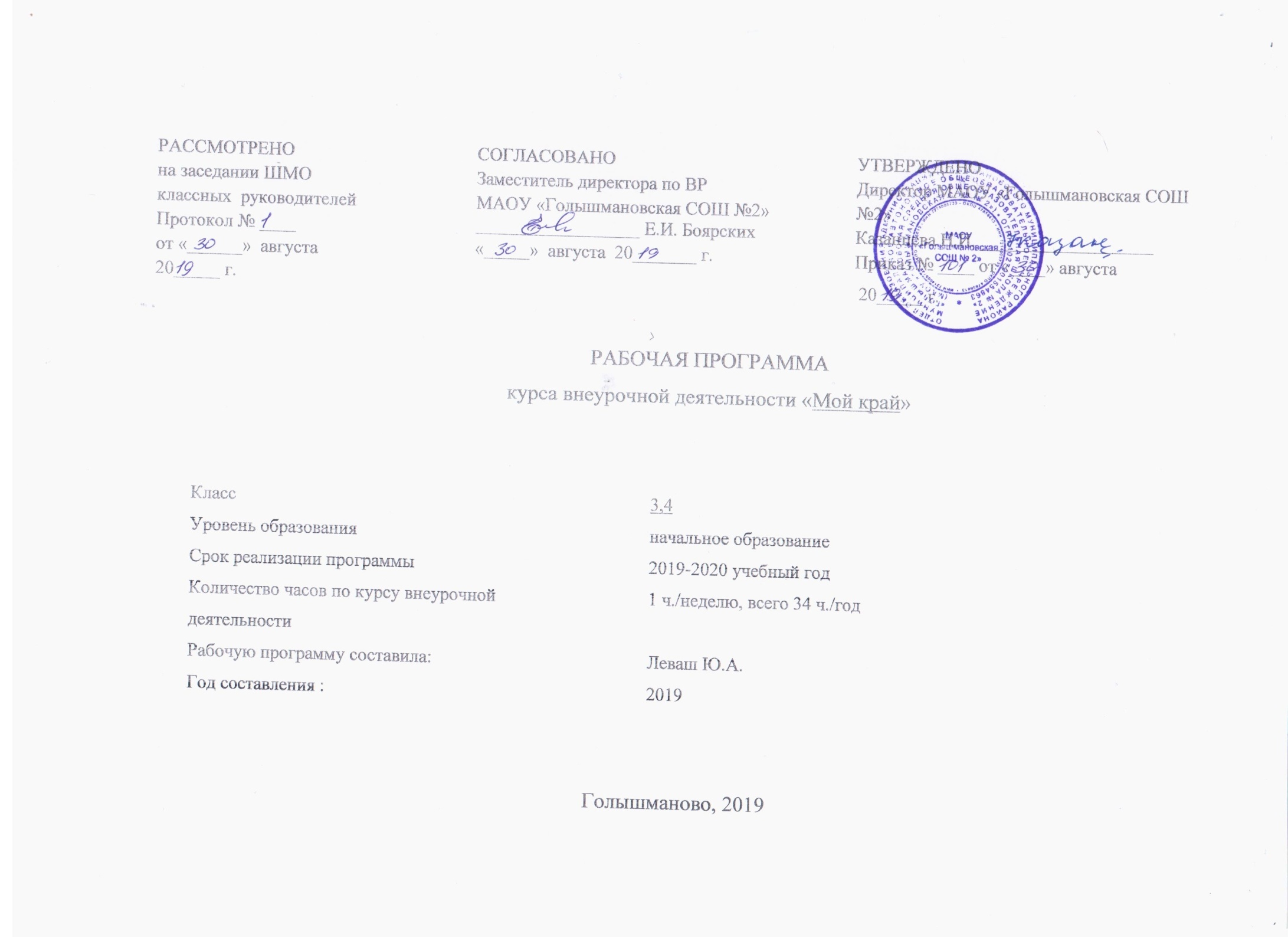 1. Результаты освоения курса внеурочной деятельности.В ходе изучения курса формируются и получают развитие метапредметные результаты.Регулятивные:-учитывать выделенные учителем ориентиры действия в новом учебном материале в сотрудничестве с учителем;-планировать свое действие в соответствии с поставленной задачей и условиями ее реализации, в том числе во внутреннем плане -осуществлять итоговый и пошаговый контроль по результату.Познавательные:-умения учиться: навыках решения творческих задач и навыках поиска, анализа и интерпретации информации.-добывать необходимые знания и с их помощью проделывать конкретную работу.осуществлять поиск необходимой информации для выполнения учебных заданий с использованием учебной литературы;- основам смыслового чтения художественных и познавательных текстов, выделять существенную информацию из текстов разных видов;осуществлять анализ объектов с выделением существенных и несущественных признаков.Коммуникативные:-учиться выполнять различные роли в группе (лидера, исполнителя, критика).-умение координировать свои усилия с усилиями других. -формулировать собственное мнение и позицию;-договариваться и приходить к общему решению в совместной деятельности, в том числе в ситуации столкновения интересов;-задавать вопросы;-допускать возможность существования у людей различных точек зрения, в том числе не совпадающих с его собственной, и ориентироваться на позицию партнера в общении и взаимодействии;учитывать разные мнения и стремиться к координации различных позиций в сотрудничестве.Личностные результаты:-осознание своей идентичности как гражданина страны, члена семьи, этнической и религиозной группы, локальной и региональной общности;-освоение гуманистических традиций и ценностей современного общества, уважение прав и свобод человека;-осмысление социально-нравственного опыта предшествующих поколений, способность к определению своей позиции и ответственному поведению в современном обществе;-понимание культурного многообразия мира, уважение к культуре своего народа и других народов, толерантность на примере истории родного края.Предметные результаты:-овладение представлениями об историческом пути своей «малой родины» как необходимой основы для миропонимания и познания современного общества, истории собственной страны;-способность соотносить историческое время и историческое пространство, действия и поступки личностей во времени и пространстве;-умения изучать и систематизировать информацию из различных исторических и современных источников;-расширение опыта оценочной деятельности на основе осмысления жизни и деяний знаменитых односельчан в истории своей страны; рассказывать о своей семье, друзьях, классе, школе;-готовность применять исторические знания для выявления и сохранения исторических и культурных памятников своего села, своей страны, знать достопримечательности края.2. Содержание курса внеурочной деятельности с указанием форм организации и видов деятельности.Форма занятий: групповая работа, экскурсии, беседы, викторины. коллективные творческие дела, выставки, экскурсии.Раздел I.  Введение. Мой край.  (10 часов).Содержание и задачи работы внеурочного занятия на предстоящий год. История заселения Тюменской области. Особенности природы области (географическое положение,  размеры, границы,  административно – территориальное устройство, климат, растительный, животный мир). Заказники и заповедники. Красная Книга.Раздел II.История Тюменской области.  Тюмень.(8 часов)Раздел  посвящен  истории родного  края. История города Тюмени. Вклад Ермака.  Символика Тюменской области и города Тюмени.  Известные люди родного края. Достопримечательности Тюменской области. Музеи города Тюмени. Почетные граждане города Тюмени.Раздел III. Тюменская область  в  годы  Великой  Отечественной  войны. (8 часов).Раздел  посвящен  историческим  событиям  нашего  государства  и  родного  края  периода  Великой Отечественной  войны. Начало Великой  Отечественной  войны. Перестройка всей жизни  на военный лад. Предпиятия, эвакуированные в годы войны в Тюмень.  Героизм тюменцев на фронтах войны. Земляки – Герои  Советского Союза. Вклад тюменцев в победу над врагом. Знакомство с  Книгой памяти. Улицы микрорайона, названные в честь героев войны ( улица Константина Заслонова, улица Бориса Таныгина)Раздел IV. Ратные  и  трудовые  подвиги  земляков (6 часов). Сбор материала  о  земляках, дедушках и бабушках.Раздел V. Повторение  (2ч.)Оформление  и  защита  творческих  работ.  Компьютерная презентация результатов работы. Выставки фотографий.Открытое мероприятие.   Всего: 34 часа3.   Тематическое планирование.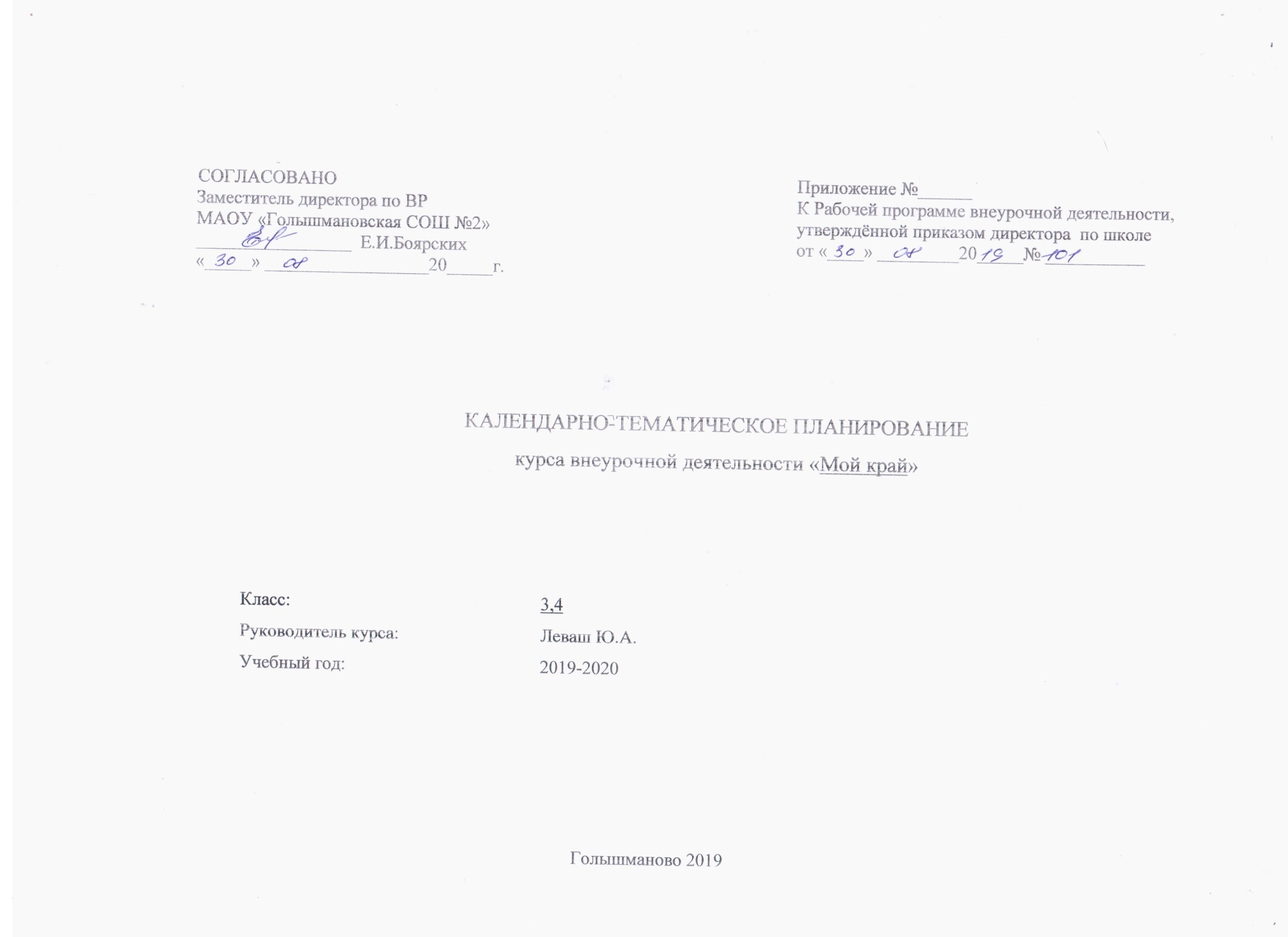 Календарно-тематическое планирование№Наименование разделов и темВсего часов1Введение. Мой край10 ч.История возникновения Тюменской области2Города Тюменской области2Тюмень-любимый город1Тобольск, Ялуторовск1Береги природу2Красная книга Тюменской области22История Тюменской области.  Тюмень.8ч.Наш край родной Тюменский1Историческое наследие родного края1История г. Тюмень1Тобольский острог1Известные люди родного края2Символика Тюменской области и города Тюмени1Достопримечательности Тюменской области13Тюменская область  в  годы  Великой  Отечественной  войны.8 ч.Начало Великой  Отечественной  войны1Перестройка всей жизни  на военный лад.1Предприятия, эвакуированные в годы войны в Тюмень.1Героизм тюменцев на фронтах войны.1Земляки – Герои  Советского Союза.1Вклад тюменцев в победу над врагом.1Знакомство с  Книгой памяти.1Улицы, названные в честь героев войны14Ратные  и  трудовые  подвиги  земляков6История моей семьиВклад моих родственников в процветание краяВиртуальное  путешествие по Тюменской области5Повторение2Выставка1Итоговое занятие1№ п/п урокаДата проведенияДата проведенияТема занятияВиды деятельности(элементы содержания.)Результаты освоения курса внеурочной деятельности№ п/п урокапланфактТема занятияВиды деятельности(элементы содержания.)Результаты освоения курса внеурочной деятельности1-203.0910.09История возникновения Тюменской областиИзучение природных богатств родного края. Экскурсия в музей «Крестьянское подворье Сибири» на пришкольном участке. Беседа-презентация «Береги хлеб». Конкурс рисунков «Русский каравай». Конкурс поделок из природного материала «Природа и фантазия». Конкурс плакатов «Берегите природу!»Личностные результаты- положительное отношение к краеведению;- познавательный интерес к малой родине;- уважительное отношение к окружающим людям;Метапредметные результаты-адекватно воспринимать окружающую действительность;-применять свои знания по краеведению при изучении предметов начального общего образования;- участвовать в коллективном обсуждении;- отвечать на вопросы и задавать вопросы;- проявлять свою любознательность, инициативность;- выражать собственное эмоциональное отношение к малой родинеПредметные результаты- находить нужную информацию по краеведению в библиотеке, в музее;- наблюдать, сравнивать, делать простейшие обобщения о людях своего края, их занятиях, интересах.Обучающиеся должны научитьсявидеть проблемы;ставить вопросы; выдвигать гипотезы; давать определение понятиям;классифицировать;наблюдать;проводить эксперименты; делать умозаключения и выводы;структурировать материал;готовить тексты собственных докладов; объяснять, доказывать и защищать свои идеи.Иметь представление об исследовательском обучении, сборе и обработке информации, составлении доклада, публичном выступлении;знать, как выбрать тему исследования, структуру исследования;уметь видеть проблему, выдвигать гипотезы, планировать ход исследования, давать определения понятиям, работать с текстом, делать выводы;уметь работать в группе, прислушиваться к мнению членов группы, отстаивать собственную точку зрения;владеть планированием и постановкой эксперимента.3-417.0924.09Города Тюменской областиИзучение природных богатств родного края. Экскурсия в музей «Крестьянское подворье Сибири» на пришкольном участке. Беседа-презентация «Береги хлеб». Конкурс рисунков «Русский каравай». Конкурс поделок из природного материала «Природа и фантазия». Конкурс плакатов «Берегите природу!»Личностные результаты- положительное отношение к краеведению;- познавательный интерес к малой родине;- уважительное отношение к окружающим людям;Метапредметные результаты-адекватно воспринимать окружающую действительность;-применять свои знания по краеведению при изучении предметов начального общего образования;- участвовать в коллективном обсуждении;- отвечать на вопросы и задавать вопросы;- проявлять свою любознательность, инициативность;- выражать собственное эмоциональное отношение к малой родинеПредметные результаты- находить нужную информацию по краеведению в библиотеке, в музее;- наблюдать, сравнивать, делать простейшие обобщения о людях своего края, их занятиях, интересах.Обучающиеся должны научитьсявидеть проблемы;ставить вопросы; выдвигать гипотезы; давать определение понятиям;классифицировать;наблюдать;проводить эксперименты; делать умозаключения и выводы;структурировать материал;готовить тексты собственных докладов; объяснять, доказывать и защищать свои идеи.Иметь представление об исследовательском обучении, сборе и обработке информации, составлении доклада, публичном выступлении;знать, как выбрать тему исследования, структуру исследования;уметь видеть проблему, выдвигать гипотезы, планировать ход исследования, давать определения понятиям, работать с текстом, делать выводы;уметь работать в группе, прислушиваться к мнению членов группы, отстаивать собственную точку зрения;владеть планированием и постановкой эксперимента.501.10Тюмень-любимый городИзучение природных богатств родного края. Экскурсия в музей «Крестьянское подворье Сибири» на пришкольном участке. Беседа-презентация «Береги хлеб». Конкурс рисунков «Русский каравай». Конкурс поделок из природного материала «Природа и фантазия». Конкурс плакатов «Берегите природу!»Личностные результаты- положительное отношение к краеведению;- познавательный интерес к малой родине;- уважительное отношение к окружающим людям;Метапредметные результаты-адекватно воспринимать окружающую действительность;-применять свои знания по краеведению при изучении предметов начального общего образования;- участвовать в коллективном обсуждении;- отвечать на вопросы и задавать вопросы;- проявлять свою любознательность, инициативность;- выражать собственное эмоциональное отношение к малой родинеПредметные результаты- находить нужную информацию по краеведению в библиотеке, в музее;- наблюдать, сравнивать, делать простейшие обобщения о людях своего края, их занятиях, интересах.Обучающиеся должны научитьсявидеть проблемы;ставить вопросы; выдвигать гипотезы; давать определение понятиям;классифицировать;наблюдать;проводить эксперименты; делать умозаключения и выводы;структурировать материал;готовить тексты собственных докладов; объяснять, доказывать и защищать свои идеи.Иметь представление об исследовательском обучении, сборе и обработке информации, составлении доклада, публичном выступлении;знать, как выбрать тему исследования, структуру исследования;уметь видеть проблему, выдвигать гипотезы, планировать ход исследования, давать определения понятиям, работать с текстом, делать выводы;уметь работать в группе, прислушиваться к мнению членов группы, отстаивать собственную точку зрения;владеть планированием и постановкой эксперимента.608.10Тобольск, ЯлуторовскИзучение природных богатств родного края. Экскурсия в музей «Крестьянское подворье Сибири» на пришкольном участке. Беседа-презентация «Береги хлеб». Конкурс рисунков «Русский каравай». Конкурс поделок из природного материала «Природа и фантазия». Конкурс плакатов «Берегите природу!»Личностные результаты- положительное отношение к краеведению;- познавательный интерес к малой родине;- уважительное отношение к окружающим людям;Метапредметные результаты-адекватно воспринимать окружающую действительность;-применять свои знания по краеведению при изучении предметов начального общего образования;- участвовать в коллективном обсуждении;- отвечать на вопросы и задавать вопросы;- проявлять свою любознательность, инициативность;- выражать собственное эмоциональное отношение к малой родинеПредметные результаты- находить нужную информацию по краеведению в библиотеке, в музее;- наблюдать, сравнивать, делать простейшие обобщения о людях своего края, их занятиях, интересах.Обучающиеся должны научитьсявидеть проблемы;ставить вопросы; выдвигать гипотезы; давать определение понятиям;классифицировать;наблюдать;проводить эксперименты; делать умозаключения и выводы;структурировать материал;готовить тексты собственных докладов; объяснять, доказывать и защищать свои идеи.Иметь представление об исследовательском обучении, сборе и обработке информации, составлении доклада, публичном выступлении;знать, как выбрать тему исследования, структуру исследования;уметь видеть проблему, выдвигать гипотезы, планировать ход исследования, давать определения понятиям, работать с текстом, делать выводы;уметь работать в группе, прислушиваться к мнению членов группы, отстаивать собственную точку зрения;владеть планированием и постановкой эксперимента.7-815.1022.10Береги природуИзучение природных богатств родного края. Экскурсия в музей «Крестьянское подворье Сибири» на пришкольном участке. Беседа-презентация «Береги хлеб». Конкурс рисунков «Русский каравай». Конкурс поделок из природного материала «Природа и фантазия». Конкурс плакатов «Берегите природу!»Личностные результаты- положительное отношение к краеведению;- познавательный интерес к малой родине;- уважительное отношение к окружающим людям;Метапредметные результаты-адекватно воспринимать окружающую действительность;-применять свои знания по краеведению при изучении предметов начального общего образования;- участвовать в коллективном обсуждении;- отвечать на вопросы и задавать вопросы;- проявлять свою любознательность, инициативность;- выражать собственное эмоциональное отношение к малой родинеПредметные результаты- находить нужную информацию по краеведению в библиотеке, в музее;- наблюдать, сравнивать, делать простейшие обобщения о людях своего края, их занятиях, интересах.Обучающиеся должны научитьсявидеть проблемы;ставить вопросы; выдвигать гипотезы; давать определение понятиям;классифицировать;наблюдать;проводить эксперименты; делать умозаключения и выводы;структурировать материал;готовить тексты собственных докладов; объяснять, доказывать и защищать свои идеи.Иметь представление об исследовательском обучении, сборе и обработке информации, составлении доклада, публичном выступлении;знать, как выбрать тему исследования, структуру исследования;уметь видеть проблему, выдвигать гипотезы, планировать ход исследования, давать определения понятиям, работать с текстом, делать выводы;уметь работать в группе, прислушиваться к мнению членов группы, отстаивать собственную точку зрения;владеть планированием и постановкой эксперимента.9-1005.1112.11Красная книга Тюменской областиИзучение природных богатств родного края. Экскурсия в музей «Крестьянское подворье Сибири» на пришкольном участке. Беседа-презентация «Береги хлеб». Конкурс рисунков «Русский каравай». Конкурс поделок из природного материала «Природа и фантазия». Конкурс плакатов «Берегите природу!»Личностные результаты- положительное отношение к краеведению;- познавательный интерес к малой родине;- уважительное отношение к окружающим людям;Метапредметные результаты-адекватно воспринимать окружающую действительность;-применять свои знания по краеведению при изучении предметов начального общего образования;- участвовать в коллективном обсуждении;- отвечать на вопросы и задавать вопросы;- проявлять свою любознательность, инициативность;- выражать собственное эмоциональное отношение к малой родинеПредметные результаты- находить нужную информацию по краеведению в библиотеке, в музее;- наблюдать, сравнивать, делать простейшие обобщения о людях своего края, их занятиях, интересах.Обучающиеся должны научитьсявидеть проблемы;ставить вопросы; выдвигать гипотезы; давать определение понятиям;классифицировать;наблюдать;проводить эксперименты; делать умозаключения и выводы;структурировать материал;готовить тексты собственных докладов; объяснять, доказывать и защищать свои идеи.Иметь представление об исследовательском обучении, сборе и обработке информации, составлении доклада, публичном выступлении;знать, как выбрать тему исследования, структуру исследования;уметь видеть проблему, выдвигать гипотезы, планировать ход исследования, давать определения понятиям, работать с текстом, делать выводы;уметь работать в группе, прислушиваться к мнению членов группы, отстаивать собственную точку зрения;владеть планированием и постановкой эксперимента. 1119.11Наш край родной ТюменскийИстория возникновения Тюменской области, территориальные границы.Писатели и поэты Тюмени. Литературная гостиная. Знакомство с тюменскими писателями и поэтами. (Владислав Петрович Крапивин, Константин Яковлевич Лагунов, Станислав Владимирович Мальцев) Викторина «Знатоки литературы» (совместно с библиотекой).Достопримечательности города Тюмень и других городов Тюменской области. Виртуальные экскурсии по музеям городов. Изучение памятников, архитектурных строений, культурных центров.  Конкурс «Знаешь ли ты свой город»Личностные результаты- положительное отношение к краеведению;- познавательный интерес к малой родине;- уважительное отношение к окружающим людям;Метапредметные результаты-адекватно воспринимать окружающую действительность;-применять свои знания по краеведению при изучении предметов начального общего образования;- участвовать в коллективном обсуждении;- отвечать на вопросы и задавать вопросы;- проявлять свою любознательность, инициативность;- выражать собственное эмоциональное отношение к малой родинеПредметные результаты- находить нужную информацию по краеведению в библиотеке, в музее;- наблюдать, сравнивать, делать простейшие обобщения о людях своего края, их занятиях, интересах.Обучающиеся должны научитьсявидеть проблемы;ставить вопросы; выдвигать гипотезы; давать определение понятиям;классифицировать;наблюдать;проводить эксперименты; делать умозаключения и выводы;структурировать материал;готовить тексты собственных докладов; объяснять, доказывать и защищать свои идеи.Иметь представление об исследовательском обучении, сборе и обработке информации, составлении доклада, публичном выступлении;знать, как выбрать тему исследования, структуру исследования;уметь видеть проблему, выдвигать гипотезы, планировать ход исследования, давать определения понятиям, работать с текстом, делать выводы;уметь работать в группе, прислушиваться к мнению членов группы, отстаивать собственную точку зрения;владеть планированием и постановкой эксперимента.1226.11Историческое наследие родного краяИстория возникновения Тюменской области, территориальные границы.Писатели и поэты Тюмени. Литературная гостиная. Знакомство с тюменскими писателями и поэтами. (Владислав Петрович Крапивин, Константин Яковлевич Лагунов, Станислав Владимирович Мальцев) Викторина «Знатоки литературы» (совместно с библиотекой).Достопримечательности города Тюмень и других городов Тюменской области. Виртуальные экскурсии по музеям городов. Изучение памятников, архитектурных строений, культурных центров.  Конкурс «Знаешь ли ты свой город»Личностные результаты- положительное отношение к краеведению;- познавательный интерес к малой родине;- уважительное отношение к окружающим людям;Метапредметные результаты-адекватно воспринимать окружающую действительность;-применять свои знания по краеведению при изучении предметов начального общего образования;- участвовать в коллективном обсуждении;- отвечать на вопросы и задавать вопросы;- проявлять свою любознательность, инициативность;- выражать собственное эмоциональное отношение к малой родинеПредметные результаты- находить нужную информацию по краеведению в библиотеке, в музее;- наблюдать, сравнивать, делать простейшие обобщения о людях своего края, их занятиях, интересах.Обучающиеся должны научитьсявидеть проблемы;ставить вопросы; выдвигать гипотезы; давать определение понятиям;классифицировать;наблюдать;проводить эксперименты; делать умозаключения и выводы;структурировать материал;готовить тексты собственных докладов; объяснять, доказывать и защищать свои идеи.Иметь представление об исследовательском обучении, сборе и обработке информации, составлении доклада, публичном выступлении;знать, как выбрать тему исследования, структуру исследования;уметь видеть проблему, выдвигать гипотезы, планировать ход исследования, давать определения понятиям, работать с текстом, делать выводы;уметь работать в группе, прислушиваться к мнению членов группы, отстаивать собственную точку зрения;владеть планированием и постановкой эксперимента.1303.12История г. ТюменьИстория возникновения Тюменской области, территориальные границы.Писатели и поэты Тюмени. Литературная гостиная. Знакомство с тюменскими писателями и поэтами. (Владислав Петрович Крапивин, Константин Яковлевич Лагунов, Станислав Владимирович Мальцев) Викторина «Знатоки литературы» (совместно с библиотекой).Достопримечательности города Тюмень и других городов Тюменской области. Виртуальные экскурсии по музеям городов. Изучение памятников, архитектурных строений, культурных центров.  Конкурс «Знаешь ли ты свой город»Личностные результаты- положительное отношение к краеведению;- познавательный интерес к малой родине;- уважительное отношение к окружающим людям;Метапредметные результаты-адекватно воспринимать окружающую действительность;-применять свои знания по краеведению при изучении предметов начального общего образования;- участвовать в коллективном обсуждении;- отвечать на вопросы и задавать вопросы;- проявлять свою любознательность, инициативность;- выражать собственное эмоциональное отношение к малой родинеПредметные результаты- находить нужную информацию по краеведению в библиотеке, в музее;- наблюдать, сравнивать, делать простейшие обобщения о людях своего края, их занятиях, интересах.Обучающиеся должны научитьсявидеть проблемы;ставить вопросы; выдвигать гипотезы; давать определение понятиям;классифицировать;наблюдать;проводить эксперименты; делать умозаключения и выводы;структурировать материал;готовить тексты собственных докладов; объяснять, доказывать и защищать свои идеи.Иметь представление об исследовательском обучении, сборе и обработке информации, составлении доклада, публичном выступлении;знать, как выбрать тему исследования, структуру исследования;уметь видеть проблему, выдвигать гипотезы, планировать ход исследования, давать определения понятиям, работать с текстом, делать выводы;уметь работать в группе, прислушиваться к мнению членов группы, отстаивать собственную точку зрения;владеть планированием и постановкой эксперимента.1410.12Тобольский острогИстория возникновения Тюменской области, территориальные границы.Писатели и поэты Тюмени. Литературная гостиная. Знакомство с тюменскими писателями и поэтами. (Владислав Петрович Крапивин, Константин Яковлевич Лагунов, Станислав Владимирович Мальцев) Викторина «Знатоки литературы» (совместно с библиотекой).Достопримечательности города Тюмень и других городов Тюменской области. Виртуальные экскурсии по музеям городов. Изучение памятников, архитектурных строений, культурных центров.  Конкурс «Знаешь ли ты свой город»Личностные результаты- положительное отношение к краеведению;- познавательный интерес к малой родине;- уважительное отношение к окружающим людям;Метапредметные результаты-адекватно воспринимать окружающую действительность;-применять свои знания по краеведению при изучении предметов начального общего образования;- участвовать в коллективном обсуждении;- отвечать на вопросы и задавать вопросы;- проявлять свою любознательность, инициативность;- выражать собственное эмоциональное отношение к малой родинеПредметные результаты- находить нужную информацию по краеведению в библиотеке, в музее;- наблюдать, сравнивать, делать простейшие обобщения о людях своего края, их занятиях, интересах.Обучающиеся должны научитьсявидеть проблемы;ставить вопросы; выдвигать гипотезы; давать определение понятиям;классифицировать;наблюдать;проводить эксперименты; делать умозаключения и выводы;структурировать материал;готовить тексты собственных докладов; объяснять, доказывать и защищать свои идеи.Иметь представление об исследовательском обучении, сборе и обработке информации, составлении доклада, публичном выступлении;знать, как выбрать тему исследования, структуру исследования;уметь видеть проблему, выдвигать гипотезы, планировать ход исследования, давать определения понятиям, работать с текстом, делать выводы;уметь работать в группе, прислушиваться к мнению членов группы, отстаивать собственную точку зрения;владеть планированием и постановкой эксперимента.15-1617.1224.12Известные люди родного краяИстория возникновения Тюменской области, территориальные границы.Писатели и поэты Тюмени. Литературная гостиная. Знакомство с тюменскими писателями и поэтами. (Владислав Петрович Крапивин, Константин Яковлевич Лагунов, Станислав Владимирович Мальцев) Викторина «Знатоки литературы» (совместно с библиотекой).Достопримечательности города Тюмень и других городов Тюменской области. Виртуальные экскурсии по музеям городов. Изучение памятников, архитектурных строений, культурных центров.  Конкурс «Знаешь ли ты свой город»Личностные результаты- положительное отношение к краеведению;- познавательный интерес к малой родине;- уважительное отношение к окружающим людям;Метапредметные результаты-адекватно воспринимать окружающую действительность;-применять свои знания по краеведению при изучении предметов начального общего образования;- участвовать в коллективном обсуждении;- отвечать на вопросы и задавать вопросы;- проявлять свою любознательность, инициативность;- выражать собственное эмоциональное отношение к малой родинеПредметные результаты- находить нужную информацию по краеведению в библиотеке, в музее;- наблюдать, сравнивать, делать простейшие обобщения о людях своего края, их занятиях, интересах.Обучающиеся должны научитьсявидеть проблемы;ставить вопросы; выдвигать гипотезы; давать определение понятиям;классифицировать;наблюдать;проводить эксперименты; делать умозаключения и выводы;структурировать материал;готовить тексты собственных докладов; объяснять, доказывать и защищать свои идеи.Иметь представление об исследовательском обучении, сборе и обработке информации, составлении доклада, публичном выступлении;знать, как выбрать тему исследования, структуру исследования;уметь видеть проблему, выдвигать гипотезы, планировать ход исследования, давать определения понятиям, работать с текстом, делать выводы;уметь работать в группе, прислушиваться к мнению членов группы, отстаивать собственную точку зрения;владеть планированием и постановкой эксперимента.1714.01Символика Тюменской области и города ТюмениИстория возникновения Тюменской области, территориальные границы.Писатели и поэты Тюмени. Литературная гостиная. Знакомство с тюменскими писателями и поэтами. (Владислав Петрович Крапивин, Константин Яковлевич Лагунов, Станислав Владимирович Мальцев) Викторина «Знатоки литературы» (совместно с библиотекой).Достопримечательности города Тюмень и других городов Тюменской области. Виртуальные экскурсии по музеям городов. Изучение памятников, архитектурных строений, культурных центров.  Конкурс «Знаешь ли ты свой город»Личностные результаты- положительное отношение к краеведению;- познавательный интерес к малой родине;- уважительное отношение к окружающим людям;Метапредметные результаты-адекватно воспринимать окружающую действительность;-применять свои знания по краеведению при изучении предметов начального общего образования;- участвовать в коллективном обсуждении;- отвечать на вопросы и задавать вопросы;- проявлять свою любознательность, инициативность;- выражать собственное эмоциональное отношение к малой родинеПредметные результаты- находить нужную информацию по краеведению в библиотеке, в музее;- наблюдать, сравнивать, делать простейшие обобщения о людях своего края, их занятиях, интересах.Обучающиеся должны научитьсявидеть проблемы;ставить вопросы; выдвигать гипотезы; давать определение понятиям;классифицировать;наблюдать;проводить эксперименты; делать умозаключения и выводы;структурировать материал;готовить тексты собственных докладов; объяснять, доказывать и защищать свои идеи.Иметь представление об исследовательском обучении, сборе и обработке информации, составлении доклада, публичном выступлении;знать, как выбрать тему исследования, структуру исследования;уметь видеть проблему, выдвигать гипотезы, планировать ход исследования, давать определения понятиям, работать с текстом, делать выводы;уметь работать в группе, прислушиваться к мнению членов группы, отстаивать собственную точку зрения;владеть планированием и постановкой эксперимента.1821.01Достопримечательности Тюменской областиИстория возникновения Тюменской области, территориальные границы.Писатели и поэты Тюмени. Литературная гостиная. Знакомство с тюменскими писателями и поэтами. (Владислав Петрович Крапивин, Константин Яковлевич Лагунов, Станислав Владимирович Мальцев) Викторина «Знатоки литературы» (совместно с библиотекой).Достопримечательности города Тюмень и других городов Тюменской области. Виртуальные экскурсии по музеям городов. Изучение памятников, архитектурных строений, культурных центров.  Конкурс «Знаешь ли ты свой город»Личностные результаты- положительное отношение к краеведению;- познавательный интерес к малой родине;- уважительное отношение к окружающим людям;Метапредметные результаты-адекватно воспринимать окружающую действительность;-применять свои знания по краеведению при изучении предметов начального общего образования;- участвовать в коллективном обсуждении;- отвечать на вопросы и задавать вопросы;- проявлять свою любознательность, инициативность;- выражать собственное эмоциональное отношение к малой родинеПредметные результаты- находить нужную информацию по краеведению в библиотеке, в музее;- наблюдать, сравнивать, делать простейшие обобщения о людях своего края, их занятиях, интересах.Обучающиеся должны научитьсявидеть проблемы;ставить вопросы; выдвигать гипотезы; давать определение понятиям;классифицировать;наблюдать;проводить эксперименты; делать умозаключения и выводы;структурировать материал;готовить тексты собственных докладов; объяснять, доказывать и защищать свои идеи.Иметь представление об исследовательском обучении, сборе и обработке информации, составлении доклада, публичном выступлении;знать, как выбрать тему исследования, структуру исследования;уметь видеть проблему, выдвигать гипотезы, планировать ход исследования, давать определения понятиям, работать с текстом, делать выводы;уметь работать в группе, прислушиваться к мнению членов группы, отстаивать собственную точку зрения;владеть планированием и постановкой эксперимента.1928.01Начало Великой  Отечественной  войныИсторическим  события  нашего  государства  и  родного  края  периода  Великой Отечественной  войны. Начало Великой  Отечественной  войны. Перестройка всей жизни  на военный лад. Предпиятия, эвакуированные в годы войны в Тюмень.  Героизм тюменцев на фронтах войны. Земляки – Герои  Советского Союза. Вклад тюменцев в победу над врагом. Знакомство с  Книгой памяти. Улицы микрорайона, названные в честь героев войны ( улица Константина Заслонова, улица Бориса ТаныгинаЛичностные результаты- положительное отношение к краеведению;- познавательный интерес к малой родине;- уважительное отношение к окружающим людям;Метапредметные результаты-адекватно воспринимать окружающую действительность;-применять свои знания по краеведению при изучении предметов начального общего образования;- участвовать в коллективном обсуждении;- отвечать на вопросы и задавать вопросы;- проявлять свою любознательность, инициативность;- выражать собственное эмоциональное отношение к малой родинеПредметные результаты- находить нужную информацию по краеведению в библиотеке, в музее;- наблюдать, сравнивать, делать простейшие обобщения о людях своего края, их занятиях, интересах.Обучающиеся должны научитьсявидеть проблемы;ставить вопросы; выдвигать гипотезы; давать определение понятиям;классифицировать;наблюдать;проводить эксперименты; делать умозаключения и выводы;структурировать материал;готовить тексты собственных докладов; объяснять, доказывать и защищать свои идеи.Иметь представление об исследовательском обучении, сборе и обработке информации, составлении доклада, публичном выступлении;знать, как выбрать тему исследования, структуру исследования;уметь видеть проблему, выдвигать гипотезы, планировать ход исследования, давать определения понятиям, работать с текстом, делать выводы;уметь работать в группе, прислушиваться к мнению членов группы, отстаивать собственную точку зрения;владеть планированием и постановкой эксперимента.2004.02Перестройка всей жизни  на военный лад.Историческим  события  нашего  государства  и  родного  края  периода  Великой Отечественной  войны. Начало Великой  Отечественной  войны. Перестройка всей жизни  на военный лад. Предпиятия, эвакуированные в годы войны в Тюмень.  Героизм тюменцев на фронтах войны. Земляки – Герои  Советского Союза. Вклад тюменцев в победу над врагом. Знакомство с  Книгой памяти. Улицы микрорайона, названные в честь героев войны ( улица Константина Заслонова, улица Бориса ТаныгинаЛичностные результаты- положительное отношение к краеведению;- познавательный интерес к малой родине;- уважительное отношение к окружающим людям;Метапредметные результаты-адекватно воспринимать окружающую действительность;-применять свои знания по краеведению при изучении предметов начального общего образования;- участвовать в коллективном обсуждении;- отвечать на вопросы и задавать вопросы;- проявлять свою любознательность, инициативность;- выражать собственное эмоциональное отношение к малой родинеПредметные результаты- находить нужную информацию по краеведению в библиотеке, в музее;- наблюдать, сравнивать, делать простейшие обобщения о людях своего края, их занятиях, интересах.Обучающиеся должны научитьсявидеть проблемы;ставить вопросы; выдвигать гипотезы; давать определение понятиям;классифицировать;наблюдать;проводить эксперименты; делать умозаключения и выводы;структурировать материал;готовить тексты собственных докладов; объяснять, доказывать и защищать свои идеи.Иметь представление об исследовательском обучении, сборе и обработке информации, составлении доклада, публичном выступлении;знать, как выбрать тему исследования, структуру исследования;уметь видеть проблему, выдвигать гипотезы, планировать ход исследования, давать определения понятиям, работать с текстом, делать выводы;уметь работать в группе, прислушиваться к мнению членов группы, отстаивать собственную точку зрения;владеть планированием и постановкой эксперимента.2111.02Предприятия, эвакуированные в годы войны в Тюмень.Историческим  события  нашего  государства  и  родного  края  периода  Великой Отечественной  войны. Начало Великой  Отечественной  войны. Перестройка всей жизни  на военный лад. Предпиятия, эвакуированные в годы войны в Тюмень.  Героизм тюменцев на фронтах войны. Земляки – Герои  Советского Союза. Вклад тюменцев в победу над врагом. Знакомство с  Книгой памяти. Улицы микрорайона, названные в честь героев войны ( улица Константина Заслонова, улица Бориса ТаныгинаЛичностные результаты- положительное отношение к краеведению;- познавательный интерес к малой родине;- уважительное отношение к окружающим людям;Метапредметные результаты-адекватно воспринимать окружающую действительность;-применять свои знания по краеведению при изучении предметов начального общего образования;- участвовать в коллективном обсуждении;- отвечать на вопросы и задавать вопросы;- проявлять свою любознательность, инициативность;- выражать собственное эмоциональное отношение к малой родинеПредметные результаты- находить нужную информацию по краеведению в библиотеке, в музее;- наблюдать, сравнивать, делать простейшие обобщения о людях своего края, их занятиях, интересах.Обучающиеся должны научитьсявидеть проблемы;ставить вопросы; выдвигать гипотезы; давать определение понятиям;классифицировать;наблюдать;проводить эксперименты; делать умозаключения и выводы;структурировать материал;готовить тексты собственных докладов; объяснять, доказывать и защищать свои идеи.Иметь представление об исследовательском обучении, сборе и обработке информации, составлении доклада, публичном выступлении;знать, как выбрать тему исследования, структуру исследования;уметь видеть проблему, выдвигать гипотезы, планировать ход исследования, давать определения понятиям, работать с текстом, делать выводы;уметь работать в группе, прислушиваться к мнению членов группы, отстаивать собственную точку зрения;владеть планированием и постановкой эксперимента.2218.02Героизм тюменцев на фронтах войны.Историческим  события  нашего  государства  и  родного  края  периода  Великой Отечественной  войны. Начало Великой  Отечественной  войны. Перестройка всей жизни  на военный лад. Предпиятия, эвакуированные в годы войны в Тюмень.  Героизм тюменцев на фронтах войны. Земляки – Герои  Советского Союза. Вклад тюменцев в победу над врагом. Знакомство с  Книгой памяти. Улицы микрорайона, названные в честь героев войны ( улица Константина Заслонова, улица Бориса ТаныгинаЛичностные результаты- положительное отношение к краеведению;- познавательный интерес к малой родине;- уважительное отношение к окружающим людям;Метапредметные результаты-адекватно воспринимать окружающую действительность;-применять свои знания по краеведению при изучении предметов начального общего образования;- участвовать в коллективном обсуждении;- отвечать на вопросы и задавать вопросы;- проявлять свою любознательность, инициативность;- выражать собственное эмоциональное отношение к малой родинеПредметные результаты- находить нужную информацию по краеведению в библиотеке, в музее;- наблюдать, сравнивать, делать простейшие обобщения о людях своего края, их занятиях, интересах.Обучающиеся должны научитьсявидеть проблемы;ставить вопросы; выдвигать гипотезы; давать определение понятиям;классифицировать;наблюдать;проводить эксперименты; делать умозаключения и выводы;структурировать материал;готовить тексты собственных докладов; объяснять, доказывать и защищать свои идеи.Иметь представление об исследовательском обучении, сборе и обработке информации, составлении доклада, публичном выступлении;знать, как выбрать тему исследования, структуру исследования;уметь видеть проблему, выдвигать гипотезы, планировать ход исследования, давать определения понятиям, работать с текстом, делать выводы;уметь работать в группе, прислушиваться к мнению членов группы, отстаивать собственную точку зрения;владеть планированием и постановкой эксперимента.2325.02Земляки – Герои  Советского Союза.Историческим  события  нашего  государства  и  родного  края  периода  Великой Отечественной  войны. Начало Великой  Отечественной  войны. Перестройка всей жизни  на военный лад. Предпиятия, эвакуированные в годы войны в Тюмень.  Героизм тюменцев на фронтах войны. Земляки – Герои  Советского Союза. Вклад тюменцев в победу над врагом. Знакомство с  Книгой памяти. Улицы микрорайона, названные в честь героев войны ( улица Константина Заслонова, улица Бориса ТаныгинаЛичностные результаты- положительное отношение к краеведению;- познавательный интерес к малой родине;- уважительное отношение к окружающим людям;Метапредметные результаты-адекватно воспринимать окружающую действительность;-применять свои знания по краеведению при изучении предметов начального общего образования;- участвовать в коллективном обсуждении;- отвечать на вопросы и задавать вопросы;- проявлять свою любознательность, инициативность;- выражать собственное эмоциональное отношение к малой родинеПредметные результаты- находить нужную информацию по краеведению в библиотеке, в музее;- наблюдать, сравнивать, делать простейшие обобщения о людях своего края, их занятиях, интересах.Обучающиеся должны научитьсявидеть проблемы;ставить вопросы; выдвигать гипотезы; давать определение понятиям;классифицировать;наблюдать;проводить эксперименты; делать умозаключения и выводы;структурировать материал;готовить тексты собственных докладов; объяснять, доказывать и защищать свои идеи.Иметь представление об исследовательском обучении, сборе и обработке информации, составлении доклада, публичном выступлении;знать, как выбрать тему исследования, структуру исследования;уметь видеть проблему, выдвигать гипотезы, планировать ход исследования, давать определения понятиям, работать с текстом, делать выводы;уметь работать в группе, прислушиваться к мнению членов группы, отстаивать собственную точку зрения;владеть планированием и постановкой эксперимента.2403.03Вклад тюменцев в победу над врагом.Историческим  события  нашего  государства  и  родного  края  периода  Великой Отечественной  войны. Начало Великой  Отечественной  войны. Перестройка всей жизни  на военный лад. Предпиятия, эвакуированные в годы войны в Тюмень.  Героизм тюменцев на фронтах войны. Земляки – Герои  Советского Союза. Вклад тюменцев в победу над врагом. Знакомство с  Книгой памяти. Улицы микрорайона, названные в честь героев войны ( улица Константина Заслонова, улица Бориса ТаныгинаЛичностные результаты- положительное отношение к краеведению;- познавательный интерес к малой родине;- уважительное отношение к окружающим людям;Метапредметные результаты-адекватно воспринимать окружающую действительность;-применять свои знания по краеведению при изучении предметов начального общего образования;- участвовать в коллективном обсуждении;- отвечать на вопросы и задавать вопросы;- проявлять свою любознательность, инициативность;- выражать собственное эмоциональное отношение к малой родинеПредметные результаты- находить нужную информацию по краеведению в библиотеке, в музее;- наблюдать, сравнивать, делать простейшие обобщения о людях своего края, их занятиях, интересах.Обучающиеся должны научитьсявидеть проблемы;ставить вопросы; выдвигать гипотезы; давать определение понятиям;классифицировать;наблюдать;проводить эксперименты; делать умозаключения и выводы;структурировать материал;готовить тексты собственных докладов; объяснять, доказывать и защищать свои идеи.Иметь представление об исследовательском обучении, сборе и обработке информации, составлении доклада, публичном выступлении;знать, как выбрать тему исследования, структуру исследования;уметь видеть проблему, выдвигать гипотезы, планировать ход исследования, давать определения понятиям, работать с текстом, делать выводы;уметь работать в группе, прислушиваться к мнению членов группы, отстаивать собственную точку зрения;владеть планированием и постановкой эксперимента.2510.03Знакомство с  Книгой памяти.Историческим  события  нашего  государства  и  родного  края  периода  Великой Отечественной  войны. Начало Великой  Отечественной  войны. Перестройка всей жизни  на военный лад. Предпиятия, эвакуированные в годы войны в Тюмень.  Героизм тюменцев на фронтах войны. Земляки – Герои  Советского Союза. Вклад тюменцев в победу над врагом. Знакомство с  Книгой памяти. Улицы микрорайона, названные в честь героев войны ( улица Константина Заслонова, улица Бориса ТаныгинаЛичностные результаты- положительное отношение к краеведению;- познавательный интерес к малой родине;- уважительное отношение к окружающим людям;Метапредметные результаты-адекватно воспринимать окружающую действительность;-применять свои знания по краеведению при изучении предметов начального общего образования;- участвовать в коллективном обсуждении;- отвечать на вопросы и задавать вопросы;- проявлять свою любознательность, инициативность;- выражать собственное эмоциональное отношение к малой родинеПредметные результаты- находить нужную информацию по краеведению в библиотеке, в музее;- наблюдать, сравнивать, делать простейшие обобщения о людях своего края, их занятиях, интересах.Обучающиеся должны научитьсявидеть проблемы;ставить вопросы; выдвигать гипотезы; давать определение понятиям;классифицировать;наблюдать;проводить эксперименты; делать умозаключения и выводы;структурировать материал;готовить тексты собственных докладов; объяснять, доказывать и защищать свои идеи.Иметь представление об исследовательском обучении, сборе и обработке информации, составлении доклада, публичном выступлении;знать, как выбрать тему исследования, структуру исследования;уметь видеть проблему, выдвигать гипотезы, планировать ход исследования, давать определения понятиям, работать с текстом, делать выводы;уметь работать в группе, прислушиваться к мнению членов группы, отстаивать собственную точку зрения;владеть планированием и постановкой эксперимента.2617.03Улицы, названные в честь героев войныИсторическим  события  нашего  государства  и  родного  края  периода  Великой Отечественной  войны. Начало Великой  Отечественной  войны. Перестройка всей жизни  на военный лад. Предпиятия, эвакуированные в годы войны в Тюмень.  Героизм тюменцев на фронтах войны. Земляки – Герои  Советского Союза. Вклад тюменцев в победу над врагом. Знакомство с  Книгой памяти. Улицы микрорайона, названные в честь героев войны ( улица Константина Заслонова, улица Бориса ТаныгинаЛичностные результаты- положительное отношение к краеведению;- познавательный интерес к малой родине;- уважительное отношение к окружающим людям;Метапредметные результаты-адекватно воспринимать окружающую действительность;-применять свои знания по краеведению при изучении предметов начального общего образования;- участвовать в коллективном обсуждении;- отвечать на вопросы и задавать вопросы;- проявлять свою любознательность, инициативность;- выражать собственное эмоциональное отношение к малой родинеПредметные результаты- находить нужную информацию по краеведению в библиотеке, в музее;- наблюдать, сравнивать, делать простейшие обобщения о людях своего края, их занятиях, интересах.Обучающиеся должны научитьсявидеть проблемы;ставить вопросы; выдвигать гипотезы; давать определение понятиям;классифицировать;наблюдать;проводить эксперименты; делать умозаключения и выводы;структурировать материал;готовить тексты собственных докладов; объяснять, доказывать и защищать свои идеи.Иметь представление об исследовательском обучении, сборе и обработке информации, составлении доклада, публичном выступлении;знать, как выбрать тему исследования, структуру исследования;уметь видеть проблему, выдвигать гипотезы, планировать ход исследования, давать определения понятиям, работать с текстом, делать выводы;уметь работать в группе, прислушиваться к мнению членов группы, отстаивать собственную точку зрения;владеть планированием и постановкой эксперимента.27-2831.0307.04История моей семьиУ каждого человека есть своя семья, а значит, и своя родословная, каждому человеку следует знать историю своей семьи, наверняка были, есть и надеюсь, будут выдающиеся и знаменитые люди, которые внесли определенный вклад в историю нашего района, Занятия предполагают заочное путешествие по своей Родине: города и села, природные пейзажи, с применением активных методов бучения, презентацииЛичностные результаты- положительное отношение к краеведению;- познавательный интерес к малой родине;- уважительное отношение к окружающим людям;Метапредметные результаты-адекватно воспринимать окружающую действительность;-применять свои знания по краеведению при изучении предметов начального общего образования;- участвовать в коллективном обсуждении;- отвечать на вопросы и задавать вопросы;- проявлять свою любознательность, инициативность;- выражать собственное эмоциональное отношение к малой родинеПредметные результаты- находить нужную информацию по краеведению в библиотеке, в музее;- наблюдать, сравнивать, делать простейшие обобщения о людях своего края, их занятиях, интересах.Обучающиеся должны научитьсявидеть проблемы;ставить вопросы; выдвигать гипотезы; давать определение понятиям;классифицировать;наблюдать;проводить эксперименты; делать умозаключения и выводы;структурировать материал;готовить тексты собственных докладов; объяснять, доказывать и защищать свои идеи.Иметь представление об исследовательском обучении, сборе и обработке информации, составлении доклада, публичном выступлении;знать, как выбрать тему исследования, структуру исследования;уметь видеть проблему, выдвигать гипотезы, планировать ход исследования, давать определения понятиям, работать с текстом, делать выводы;уметь работать в группе, прислушиваться к мнению членов группы, отстаивать собственную точку зрения;владеть планированием и постановкой эксперимента.29-3014.0421.04Вклад моих родственников в процветание краяУ каждого человека есть своя семья, а значит, и своя родословная, каждому человеку следует знать историю своей семьи, наверняка были, есть и надеюсь, будут выдающиеся и знаменитые люди, которые внесли определенный вклад в историю нашего района, Занятия предполагают заочное путешествие по своей Родине: города и села, природные пейзажи, с применением активных методов бучения, презентацииЛичностные результаты- положительное отношение к краеведению;- познавательный интерес к малой родине;- уважительное отношение к окружающим людям;Метапредметные результаты-адекватно воспринимать окружающую действительность;-применять свои знания по краеведению при изучении предметов начального общего образования;- участвовать в коллективном обсуждении;- отвечать на вопросы и задавать вопросы;- проявлять свою любознательность, инициативность;- выражать собственное эмоциональное отношение к малой родинеПредметные результаты- находить нужную информацию по краеведению в библиотеке, в музее;- наблюдать, сравнивать, делать простейшие обобщения о людях своего края, их занятиях, интересах.Обучающиеся должны научитьсявидеть проблемы;ставить вопросы; выдвигать гипотезы; давать определение понятиям;классифицировать;наблюдать;проводить эксперименты; делать умозаключения и выводы;структурировать материал;готовить тексты собственных докладов; объяснять, доказывать и защищать свои идеи.Иметь представление об исследовательском обучении, сборе и обработке информации, составлении доклада, публичном выступлении;знать, как выбрать тему исследования, структуру исследования;уметь видеть проблему, выдвигать гипотезы, планировать ход исследования, давать определения понятиям, работать с текстом, делать выводы;уметь работать в группе, прислушиваться к мнению членов группы, отстаивать собственную точку зрения;владеть планированием и постановкой эксперимента.31-3228.0405.05Виртуальное  путешествие по Тюменской областиУ каждого человека есть своя семья, а значит, и своя родословная, каждому человеку следует знать историю своей семьи, наверняка были, есть и надеюсь, будут выдающиеся и знаменитые люди, которые внесли определенный вклад в историю нашего района, Занятия предполагают заочное путешествие по своей Родине: города и села, природные пейзажи, с применением активных методов бучения, презентацииЛичностные результаты- положительное отношение к краеведению;- познавательный интерес к малой родине;- уважительное отношение к окружающим людям;Метапредметные результаты-адекватно воспринимать окружающую действительность;-применять свои знания по краеведению при изучении предметов начального общего образования;- участвовать в коллективном обсуждении;- отвечать на вопросы и задавать вопросы;- проявлять свою любознательность, инициативность;- выражать собственное эмоциональное отношение к малой родинеПредметные результаты- находить нужную информацию по краеведению в библиотеке, в музее;- наблюдать, сравнивать, делать простейшие обобщения о людях своего края, их занятиях, интересах.Обучающиеся должны научитьсявидеть проблемы;ставить вопросы; выдвигать гипотезы; давать определение понятиям;классифицировать;наблюдать;проводить эксперименты; делать умозаключения и выводы;структурировать материал;готовить тексты собственных докладов; объяснять, доказывать и защищать свои идеи.Иметь представление об исследовательском обучении, сборе и обработке информации, составлении доклада, публичном выступлении;знать, как выбрать тему исследования, структуру исследования;уметь видеть проблему, выдвигать гипотезы, планировать ход исследования, давать определения понятиям, работать с текстом, делать выводы;уметь работать в группе, прислушиваться к мнению членов группы, отстаивать собственную точку зрения;владеть планированием и постановкой эксперимента.33-3412.0519.05ВыставкаИтоговое занятиеУ каждого человека есть своя семья, а значит, и своя родословная, каждому человеку следует знать историю своей семьи, наверняка были, есть и надеюсь, будут выдающиеся и знаменитые люди, которые внесли определенный вклад в историю нашего района, Занятия предполагают заочное путешествие по своей Родине: города и села, природные пейзажи, с применением активных методов бучения, презентацииЛичностные результаты- положительное отношение к краеведению;- познавательный интерес к малой родине;- уважительное отношение к окружающим людям;Метапредметные результаты-адекватно воспринимать окружающую действительность;-применять свои знания по краеведению при изучении предметов начального общего образования;- участвовать в коллективном обсуждении;- отвечать на вопросы и задавать вопросы;- проявлять свою любознательность, инициативность;- выражать собственное эмоциональное отношение к малой родинеПредметные результаты- находить нужную информацию по краеведению в библиотеке, в музее;- наблюдать, сравнивать, делать простейшие обобщения о людях своего края, их занятиях, интересах.Обучающиеся должны научитьсявидеть проблемы;ставить вопросы; выдвигать гипотезы; давать определение понятиям;классифицировать;наблюдать;проводить эксперименты; делать умозаключения и выводы;структурировать материал;готовить тексты собственных докладов; объяснять, доказывать и защищать свои идеи.Иметь представление об исследовательском обучении, сборе и обработке информации, составлении доклада, публичном выступлении;знать, как выбрать тему исследования, структуру исследования;уметь видеть проблему, выдвигать гипотезы, планировать ход исследования, давать определения понятиям, работать с текстом, делать выводы;уметь работать в группе, прислушиваться к мнению членов группы, отстаивать собственную точку зрения;владеть планированием и постановкой эксперимента.